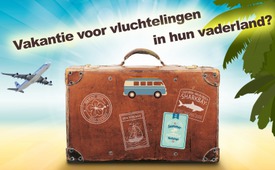 Vakantie voor vluchtelingen in hun vaderland?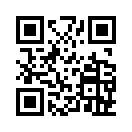 Volgens een melding in twee Duitse kranten, met beroep op een onderzoek van het ministerie van binnenlandse zaken van Baden-Würtenberg, zijn zo'n 100 asielaanvragers sinds 2014 naar hun vaderland gereisd, waarvan sommigen zelfs meermaalsVolgens een melding in twee Duitse kranten, met beroep op een onderzoek van het ministerie van binnenlandse zaken van Baden-Würtenberg, zijn zo'n 100 asielaanvragers sinds 2014 naar hun vaderland gereisd, waarvan sommigen zelfs meermaals. In een stellingname schreef ministerieel directeur Julian Würtenberger: 
“Als mensen, die een gegronde wettelijke bescherming genieten ondanks vervolging of bedreiging, en dan naar hun vaderland op vakantie gaan, stelt zich terecht de vraag of deze buitenlanders behoefte aan bescherming hebben.”
Oud Bondskanselier Gerhard Schröder oordeelde al over dubieuze asielgevallen in juli 1997: “Voor wie ons gastrecht misbruikt, is er maar één ding: Eruit, en snel!”door mrBronnen:Zeitung: „Esslinger Zeitung“ vom 18. August 2017, Seite 5, Artikel: „Streit um Heimaturlaub von Flüchtlingen“Dit zou u ook kunnen interesseren:---Kla.TV – Het andere nieuws ... vrij – onafhankelijk – ongecensureerd ...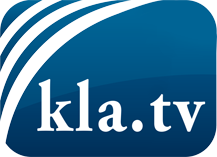 wat de media niet zouden moeten verzwijgen ...zelden gehoord van het volk, voor het volk ...nieuwsupdate elke 3 dagen vanaf 19:45 uur op www.kla.tv/nlHet is de moeite waard om het bij te houden!Gratis abonnement nieuwsbrief 2-wekelijks per E-Mail
verkrijgt u op: www.kla.tv/abo-nlKennisgeving:Tegenstemmen worden helaas steeds weer gecensureerd en onderdrukt. Zolang wij niet volgens de belangen en ideologieën van de kartelmedia journalistiek bedrijven, moeten wij er elk moment op bedacht zijn, dat er voorwendselen zullen worden gezocht om Kla.TV te blokkeren of te benadelen.Verbindt u daarom vandaag nog internetonafhankelijk met het netwerk!
Klickt u hier: www.kla.tv/vernetzung&lang=nlLicence:    Creative Commons-Licentie met naamgeving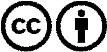 Verspreiding en herbewerking is met naamgeving gewenst! Het materiaal mag echter niet uit de context gehaald gepresenteerd worden.
Met openbaar geld (GEZ, ...) gefinancierde instituties is het gebruik hiervan zonder overleg verboden.Schendingen kunnen strafrechtelijk vervolgd worden.